Timing:Plenary session talk – 15 minSession talk – 15 minDiscussion – up to 5 minCONFERENCE SCHEDULE
December, 12 12.00 – 13.00	Registration of participants (space in front of the Auditorium, 2 floor, Hall Б)13.00 – 13.20	Opening of the Conference (Auditorium, 2 floor, Hall Б)13.20 - 15.00	Plenary session (Auditorium, 2 floor, Hall Б)15.00 - 15.30	Coffee-break (Auditorium, 2 floor, Hall Б)15.30 - 18.00	Round table talk (Auditorium, 2 floor, Hall Б)December, 13 9.00 - 10.00		Registration of participants (space in front of the Auditorium, 2 floor, building Б)10.00 - 10.45	Workshops (rooms in Halls Б and В)11.00 - 13.30	Sessions (rooms in Halls Б and В)13.30 - 14.30	Coffee-break (Hall Б, room 210)14.30 - 17.00	Sessions (rooms in Halls Б and В)17.00 - 17.30         Final remarks. Closing of the Conference (Auditorium, 2 floor, Hall Б)Programme12–13 December, 2019Moscow12 December, 201912 December, 201912 December, 2019TimeRoomEvent12.00 – 13.00Space in front of the Auditorium2 floor,Hall БRegistration of participants13.00 – 13.20Auditorium2 floor,Hall БOpening of the ConferenceWelcome addressesYaroslav KuzminovCandidate of Sciences in Economics, Associate ProfessorRector of HSE UniversityMikhail BoytsovDoctor of Sciences in History, ProfessorDean of Faculty of Humanities, HSE UniversityEkaterina KolesnikovaCandidate of Sciences in Education, Associate Professor,Chair, Department of Foreign Languages, HSE UniversityElena MarkovaCandidate of Sciences in Education, Associate ProfessorExpert, Department of Foreign Languages, HSE University13.20 – 15.00 Auditorium2 floor,Hall БPlenary sessionSvetlana Ter-Minasova Doctor of Philology, Professor, MSUElena Solovova. Colleague, Friend, AllyMark Blokh,Doctor of Sciences in Philology, Professor, Moscow Pedagogical State UniversityLanguage as a teacher’s toolMaria Verbitskaya,Doctor of Sciences in Philology, Professor, FIPIElena N. Solovova’s contribution to language assessment in RussiaLarisa Kuzmina,Doctor of Sciences in Education, Professor, Voronezh State UniversityElena Solovova’s methodological heritageSvetlana SannikovaCandidate of Sciences in Education,Associate Professor, South Ural State Humanitarian Pedagogical University“Uchitel’! Pered imenem tvoim pozvol’ smirenno preklonit’ koleni” (Oh, venerable Teacher, May we kneel, to glorify Your Name and Contributions)Carolyn Westbrook, Test Development Researcher, SFHEAAssessment in Teaching EnglishElena MarkovaCandidate of Sciences in Education, Associate Professor,Expert, Department of Foreign Languages, HSE UniversityElena Solovova as a person and as a professional15.00 - 15.30Auditorium2 floor,Hall БCoffee-break15.30 – 18.00Auditorium2 floor,Hall БRound tableForever in our hearts: school teachers, university faculty members and university representatives sharing their memories about Elena SolovovaParticipants:Valentina AfanasovaCandidate of Sciences in Education, Associate Professor, NVIMark Blokh,Doctor of Sciences in Philology, Professor, MPSUGalina Goumovskaya Doctor of Sciences in Philology, Professor, HSESergey Zasorin Candidate of Sciences in History, Associate Professor, MSPUJacob KolkerCandidate of Sciences in Education, Professor, RSUVictoria LevchenkoDoctor of Sciences in Education, Professor, Samara UniversityElena MarianovskayaCandidate of Sciences in Education, Professor, RSUElena NikulinaDoctor of Sciences in Philology, Professor, MPSUTatyana SamohinaCandidate of Sciences in Philology, Professor, MPSUSvetlana SannikovaCandidate of Sciences in Education,Associate Professor, South Ural State Humanitarian Pedagogical UniversityYulia SkugarovaCandidate of Sciences in Education, Associate Professor, MSUMarina SolnyshkinaDoctor of Sciences in Philology, Professor, KFUMarina SterninaDoctor of Sciences in Philology, Professor, VSUIrina TverdohlebovaCandidate of Sciences in Education, Associate Professor, MPSUSvetlana Ter-Minasova Doctor of Philology, Professor, MSUElena Ustinova Candidate of Sciences in Education, Associate Professor, RSUTatiana FomenkoCandidate of Sciences in Education, Associate Professor, MPSUElena Freydina Doctor of Sciences in Education, Professor, MPSUNataliya Yazykova Doctor of Sciences in Education, Professor, MPSU13 December, 201913 December, 201913 December, 2019Time RoomEvent 10.00-10.45Workshops10.00-10.45Б-213Workshop 1Ludmila Gorodetskaya, Doctor of Sciences in Culture Studies, Professor,Yulia Skuragova, Candidate of Sciences in Philology, Associate Professor, Lomonosov Moscow State University21st Century Skills in Teaching Students in Schools and Universities 10.00-10.45Б-210Workshop 2Antoine Marcq, Resource EducationSoft Skills and Communication Skills in English Lessons10.00-10.45Б-305Workshop 3Claire Barnes, Cambridge Assessment English PresenterAssessing Productive Skills at C1 level10.00-10.45Б-314Workshop 4Betty Lou Leaver, English Language SpecialistDebates10.00-10.45Б-302Workshop 5Leticia Medina, English Language FellowTeaching World and British Literature10.00-10.45Б-407Workshop 6Ekaterina V. Rakhilina, Doctor of Sciences in Philology, Professor, Work with parallel corpora: examples of scientific problems10.00-10.45Б-605Workshop 7Johanna Campbell, English Language FellowCivic Resource Use to Generate Language ProductionSessions11.00 - 13.30Sessions11.00 - 13.30Sessions11.00 - 13.3011.00 - 13.30Б-213Session 1Theory and Practice of Teaching Foreign Languages and Cultures: Traditions and Innovations 11.00 - 13.30Б-210Session 2Theory and Practice of Teaching Foreign Languages and Cultures: Traditions and Innovations11.00 - 13.30Б-314Session 3Theory and Practice of Teaching Foreign Languages and Cultures: Traditions and Innovations11.00 - 13.30Б-302Session 4Theory and Practice of Teaching Foreign Languages and Cultures: Traditions and Innovations11.00 - 13.30Б-305Session 5Theory and Practice of Teaching Foreign Languages and Cultures: Traditions and InnovationsБ-407Session 6Theory and Practice of Teaching Foreign Languages and Cultures: Traditions and InnovationsБ-605Session 7Theory and Practice of Teaching Foreign Languages and Cultures: Traditions and InnovationsВ-301Session 8Language Assessment as Part of Continuing Language Learning and TeachingВ-406Session 9Training and Retraining of Foreign Language Teachers 13.30-14.30Б-210Coffee-break Sessions14.30 - 17.00Sessions14.30 - 17.00Sessions14.30 - 17.0014.30 - 17.00Б-213Session 1Theory and Practice of Teaching Foreign Languages and Cultures: Traditions and Innovations 14.30 - 17.00Б-210Session 2Theory and Practice of Teaching Foreign Languages and Cultures: Traditions and Innovations 14.30 - 17.00Б-314Session 3 Theory and Practice of Teaching Foreign Languages and Cultures: Traditions and Innovations 14.30 - 17.00Б-302Session 4 Theory and Practice of Teaching Foreign Languages and Cultures: Traditions and Innovations 14.30 - 17.00Б-305Session 5Theory and Practice of Teaching Foreign Languages and Cultures: Traditions and Innovations 14.30 - 17.00Б-407Session 6Theory and Practice of Teaching Foreign Languages and Cultures: Traditions and Innovations14.30 - 17.00Б-605Session 7Training and Retraining of Foreign Language Teachers 14.30 - 17.00В-301Session 8Training and Retraining of Foreign Language Teachers 17.00-17.30Auditorium2 floor,Hall БFinal remarksClosing of the Conference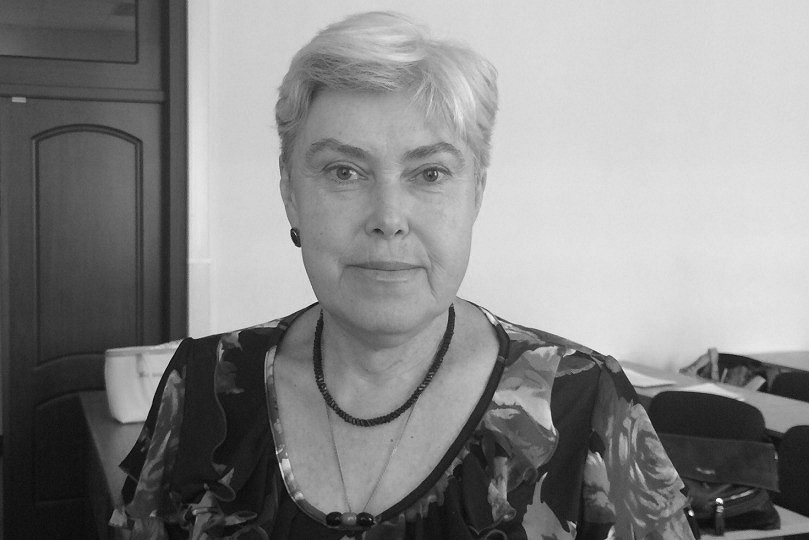 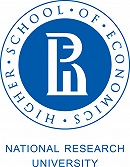 